13.11.2020  (1 –й г. об.)«Я познаю мир» Тема: Покормим птиц Дорогие  родители!Сегодня тема нашей беседы: «Покормим птиц» Наша задача – Уточнить и расширить знания детей о зимующих птицах. 1.Посмотрите с детьми видео.Зимующие птицы https://yandex.ru/video/preview?text=видео%20отзимующих%20птицах&path=wizard&parent-reqid=1604854858141681-322898016221321881600107-production-app-host-man-web-yp-258&wiz_type=vital&filmId=18403583808199072226  Зимующие птицы не улетают от нас в теплые края, так как и зимой находят корм.  Птицы  просыпаются  с  солнышком,  и  целый  день  ищут  себе  корм.     Они  питаются  почками,  семенами  и  плодами  растений,  спрятавшимися насекомыми, отыскивают корм около жилья человека. А если зима  морозная и  снежная,  птицам  очень  трудно  приходится.  Тяжело  им  искать  корм  под снегом.  Люди  могут  помочь  птицам:  сделать  кормушки  и подкармливать птиц, чтобы они не замерзли и не погибли в морозы.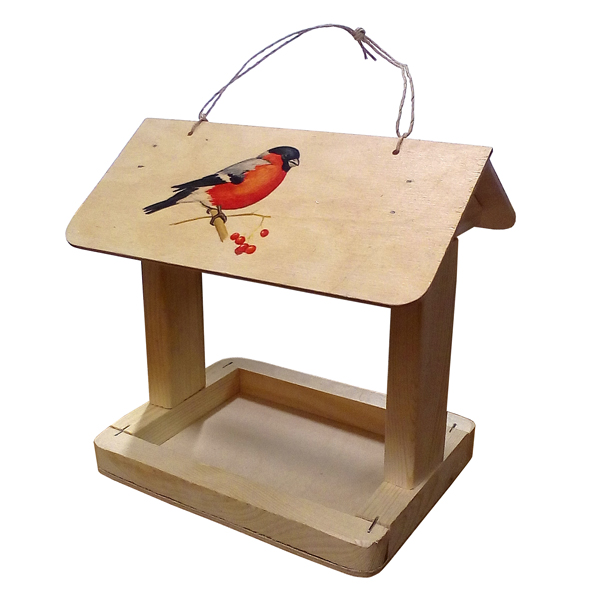 Рассмотрите с детьми кормушку: кормушка деревянная, состоит из  дна с  бортиками  и  жестких  опор,  на  которых  крепится  крыша.  Бортики  должны быть высокими,  чтобы    ветер  не  сдувал  хлебные  крошки  или  семечки.  Крыша защищает от дождя и снега.  Можно  повесить  на  ветку  дерева или  закрепить  на  стене  дома.  Главное,    выбрать  место,  закрытое  от  ветра  и недоступное для кошек.  Можно положить в кормушку: семена  овса,  тыквы,  семечки  подсолнечника,  крошки  пшеничного  хлеба, кусочки сала, кусочки фруктов, сушеные ягоды.А вот ржаной хлеб, кожуру бананов и мандаринов птицам лучше не давать. Прочтите детям стихотворение  Александра Яшина «Покормите птиц». Покормите птиц зимой.Пусть со всех концовК вам слетятся, как домой,Стайки на крыльцо. Не богаты их корма.Горсть зерна нужна, Горсть одна —И не страшна Будет им зима.  Сколько гибнет их — не счесть, Видеть тяжело. А ведь в нашем сердце естьИ для птиц тепло.  Разве можно забывать: Улететь могли, А остались зимовать Заодно с людьми. Приучите птиц в морозК своему окну, Чтоб без песен не пришлось Нам встречать весну.Что бы правильно кормить птиц, необходимо соблюдать некоторые правила:  1.  Во время подкормки не сорить, не оставлять у кормушки полиэтиленовые пакеты, жестяные банки, коробки.  2.  Подкармливать в одном и том же месте, желательно в одно и то же время, птицы будут сами прилетать к этому времени. 3.   Кормить птиц  ежедневно, нельзя подкармливать время от времени, именно в морозные дни нужна пища каждый день, чтобы птицам выжить. 4.  Корма класть немного, именно для того, чтобы подкормить, поддержать в трудное время.Домашнее задание:  Выполнить рисунок на тему: Рисование 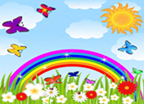 « Красногрудые снегири», фотоотчет  работы  я жду в группе посредством связи через WhatsApp.Спасибо за внимание!  До свиданье.